Муниципальное дошкольное образовательное учреждение«Детский сад № 28 р.п. Ишня»Конспект ООД на тему: «Обитатели морей и океанов»для детей младшего дошкольного возраста (4-5 лет)по познавательному развитию Подготовила и провела: воспитатель первой квалификационной категорииЯкимова В.В.2022 г.Конспект ООД на тему: «Обитатели морей и океанов»Цель: Расширять, углублять и закреплять знания детей об обитателях морей и океанов.Задачи:продолжать знакомить детей с морскими животными, некоторыми представителями (кит, акула, дельфин, морская черепаха, краб, медуза, осьминог, морской конек): их внешним видом, особенностями передвижения, приспособленностью к жизни в водной среде, особенностями питания, поведения; познакомить с некоторыми формами защиты морских обитателей.Активизировать познавательную деятельность: воспитывать желание больше узнать о морских обитателях, развивать любознательность детей.развивать мелкую моторику рук.обогащать и активизировать словарь детей.воспитывать заботливое отношение к объектам живой природы.Оборудование: презентация на тему «Обитатели морей и океанов», ноутбук, экран, Ход ООД:Воспитатель:В круг скорее становитесьКрепче за руки держитесьМы сейчас пойдем направо,Мы сейчас пойдем налевоУлыбнемся, подмигнемИ занятие начнем.Ребята, сегодня у нас с вами необычное занятие, а самое настоящее увлекательное путешествие, причём не простое, а морское. А что вы можете сказать о море. Какое оно? (красивое, шумящее, беспокойное, прозрачное, синее, солёное, таинственное…) А еще оно манящее, оно манит нас к себе. Каких морских обитателей вы знаете?  (Ответы детей). Вы готовы отправиться в путешествие?Воспитатель:Правильно. В морях живет множество животных, самых разнообразных. Давайте познакомимся с ними поближе?Ну, тогда отправляемся в путешествие! Будем знакомиться с морскими обитателями.Воспитатель:А для начала отгадайте загадку и узнаете на чём мы отправимся в путешествие:По волнам дворец плывет,На себе людей везет? (корабль)Мы сейчас сядем на наш корабль и отправимся в путь!(Дети занимают места на импровизированном «корабле», составленном из стульчиков. Звучит мелодия «Вольный ветер»).Уселись? Возьмите, пожалуйста, свои бинокли, чтобы было удобнее наблюдать за морскими просторами и его обитателями. Я вижу бескрайние просторы моря, оно голубого цвета – небо отражается в нем, вижу легкие волны.Давайте изобразим море и волны. Согните руки в локтях перед собой, переплетая пальцы. Приподнимайте поочередно локти, совершая волнообразные движения.Пока мы с вами изображали волны, на горизонте показался первый морской обитатель. Послушайте загадку и постарайтесь определить, кто это:Воспитатель: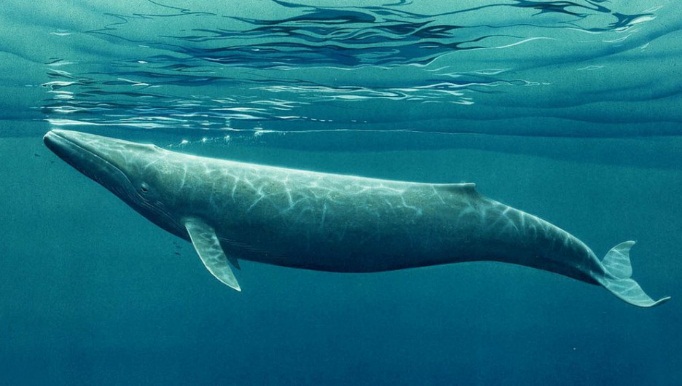 Остров с пальмой водяной,Поздоровайся со мной!Он обиженно пыхтит:«Я не остров! Я же…»? (кит)Воспитатель:Правильно, ребята. Это кит. Почему его сравнили в загадке с островом? (он огромный)Это самое большое животное в мире. Многие думают, что это рыба, хотя на самом деле – нет. Оно кормит своих детёнышей молоком. Когда кит плавает, в море виден фонтанчик воды. Киты питаются мелкими рачками, мелкой рыбой. Поедают их в большом количестве, так как они крупные – им требуется много пищи.Воспитатель:А теперь возьмите снова свои бинокли и посмотрите, не появился ли на горизонте следующий обитатель моря?Я вижу, отгадайте кого: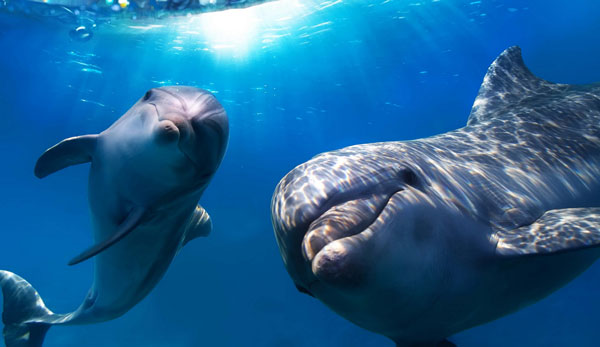 Настоящий он циркач –Носом отбивает мяч.Знают и француз, и финн:Любит поиграть. (дельфин)Воспитатель:Правильно, дельфин, а что вы знаете о дельфинах? (ответы детей)Они являются одними из самых умных и полезных животных для человека. Дельфины защищают людей от акул, спасают утопающих. И за умение высоко выпрыгивать из воды и ловко выполнять различные трюки их прозвали «морскими акробатами». Дельфины очень игривы, как и киты, живут и охотятся стайкой, помогают друг другу и не ссорятся со своими сородичами. Питаются они рыбой.Воспитатель:Посмотрите в бинокли. Отгадайте, кого я увидела на этот раз?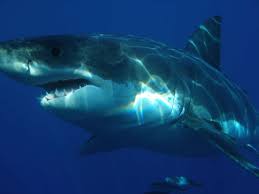 Эта рыба – хищник злой,Всех проглотит с головой.Зубы показав, зевнулаИ ушла на дно… (акула)Воспитатель:Конечно же, это акула.Что вам известно об акулах? – (высказывания детей).Воспитатель (уточняя и обобщая): Акулы – это большие, быстрые, зубастые рыбы. Зубы у них растут в несколько рядов и острые, как пила. Дышат они под водой благодаря жабрам воздухом, растворенным в воде. Они очень прожорливы и подвижны.Воспитатель:Давайте – ка опять посмотрим в бинокль. Никого не видите? Тогда отгадайте, какого очередного морского обитателя обнаружила я: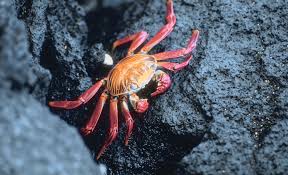 Для себя на дне морскомОн клешнями строит дом.Круглый панцирь, десять лап.Догадались? Это…? (краб)Воспитатель:Верно.Что вы можете сказать об этом животном? (ответы детей)Тело этого животного напоминает гладкую толстую лепешку с маленькими глазками и короткими усиками – антеннами. Плавать краб не умеет, но быстро бегает боком, ходит по дну морскому. У него 10 ног: 8 служат для перемещения, а две передние превратились в клешни. С их помощью он защищается от врагов и разрезает свою пищу на кусочки, затем отправляя ее в рот. Крабы собирают мусор, очищают морское дно.Воспитатель:Ну, что там опять у нас на горизонте? Приготовились отгадывать следующую загадку?Груша с длинными ногами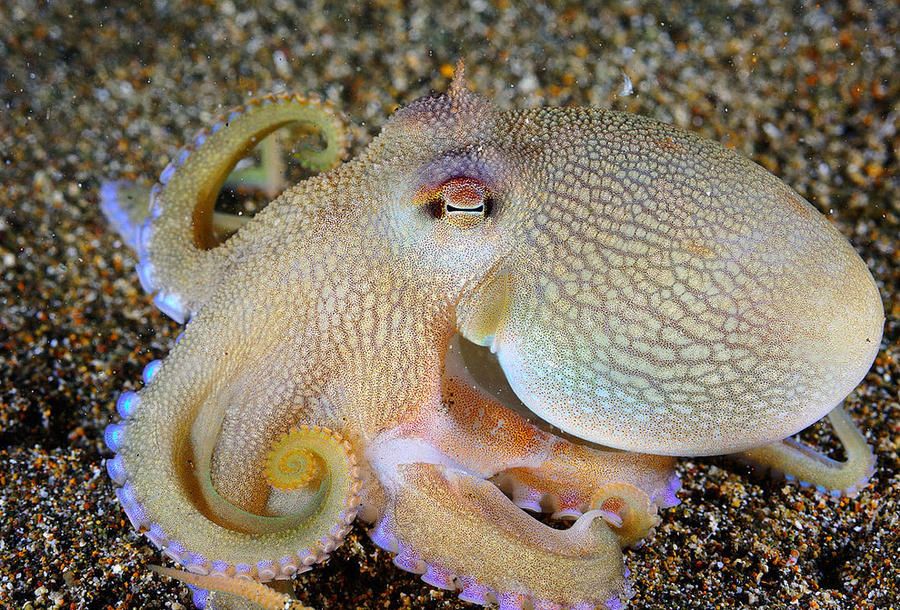 Поселилась в океане.Целых восемь руко – ног!Это чудо… (осьминог)Воспитатель:Правильно, ребята. Это осьминог. Как вы думаете, почему его назвали осьминогом? – (высказывания детей).Удивительное головоногое животное: голова и восемь ног (рук, щупалец). На щупальцах у осьминога - присоски, поэтому он может удерживать любую мелочь. Он ползает, используя щупальца и присоски. Чаще предпочитает отсиживаться в укрытии, во избежание нападения хищника.  Живут на каменистом дне, где есть много пещерок, в которых можно укрыться. Питаются мелкими морскими животными. Они умеют менять свой цвет, маскироваться под окружающую местность, бывают: красными, серыми, желтыми, коричневыми или серо-зеленым. Воспитатель:Если надо защититься, он может выпустить из себя жидкость фиолетового цвета, которая затемнит и закрасит воду вокруг.По окраске осьминога можно определить его настроение: сильно напуганный осьминог - белого цвета, в момент злости, ярости приобретает красноватый оттенок.ФизкультминуткаСпускайтесь в море. Превращаемся все в осьминогов. Давайте пошевелим своими щупальцами:Я сам себя не узнаю:Менять свой цвет не устаю.Был в горошек час назад,А сейчас я полосат.Подплываю я к кораллам –Становлюсь я алым – алым.Вот я клоун – осьминог –Восемь разноцветных ног!Стать могу чернее ночи –Свет гаси. Спокойной ночи!(Дети изображают осьминогов)А теперь возвращаемся на корабль. И вот вам еще загадка: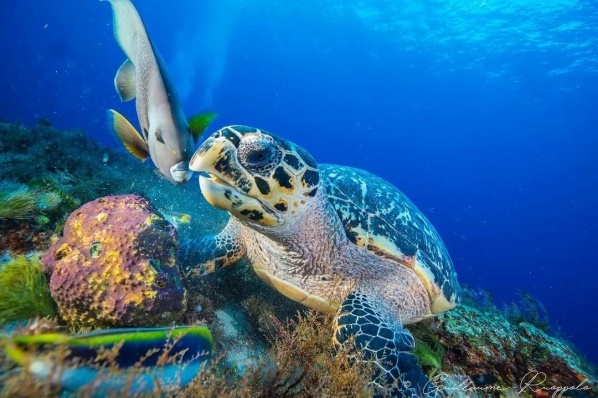 Панцирь каменный – рубаха.А в рубахе…? (Черепаха)Воспитатель:Что вы можете сказать про морскую черепаху? (высказывания детей).Бывают сухопутные черепахи, а бывают и морские. Морские черепахи полностью приспособлены для жизни в воде. Их лапы превратились в ласты, а панцирь стал значительно меньше и легче. В воде они очень подвижны и грациозны, а по суше передвигаются медленно-медленно. Если их перевернуть на спину, то они так и останутся лежать, потому что сами перевернуться не смогут. Про медлительного человека говорят: «ползет как…» (Черепаха).Слушайте следующую загадку:Угадайте, что за кониМчатся в море от погони?В водорослях скрыться смогМаленький морской…? (конёк)Воспитатель: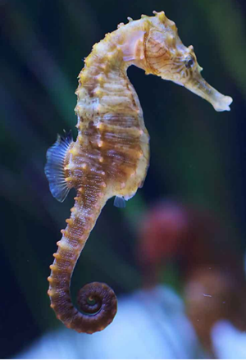 Почему его назвали коньком? (его туловище напоминает лошадь).Это морская рыба, похожа на доброго дракончика, любит жить в зарослях морской травы, похож на шахматную фигурку. Свое название он получил потому, что его туловище по виду напоминает лошадь. У него вытянутая мордочка, очень маленький рот и ребристое тело. Передвигаются по воде, благодаря спинному плавнику – веслу.Живут морские коньки в зарослях морской травы. Прячутся в ней. У каждого рот трубочкой. Они хорошие родители: у пап на животах сумочки, чуть опасность, мальки – юрк, юрк в них – и спрятались.А вот и последняя загадка: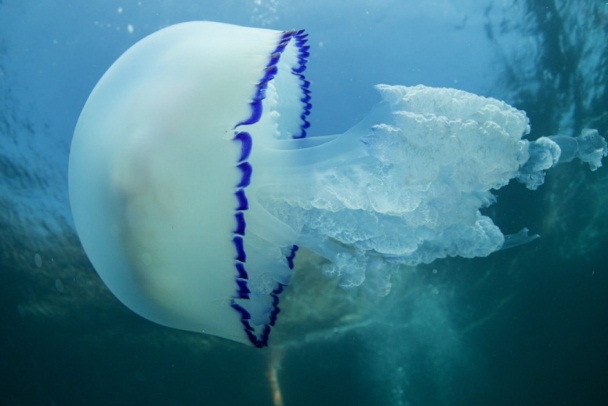 Плавает прозрачный зонтик.«Обожгу! – грозит. – Не троньте!»Лапки у нее и пузо.Как зовут ее? (медуза)Что вы можете сказать о медузе? – (высказывания детей). Это студенистые создания. Бывают самых разнообразных форм и цветов, но тело почти всегда прозрачное и очень нежное. Встречаются очень ядовитые виды. Питаются мелкими морскими животными.Воспитатель:Ну что ж, держим путь обратно домой. (Включить музыку). Давайте помашем морским обитателям рукой и пообещаем еще с ними встретиться.Ещё раз посмотрим в бинокль, полюбуемся морскими просторами. Хватит по морю гулять,Отправляемся назад.Море изменяется.В нашу группу превращается.Ну, вот мы и дома. Можно выйти из корабля. - Понравилось вам путешествие? (ответы детей)- Каких морских обитателей мы встретили? – (ответы детей).- Что интересного узнали? (ответы детей)- Что вам запомнилось больше всего? – (ответы детей).- Ребята, мы с вами ещё совершим путешествие на морское дно и познакомимся с другими животными и растениями.На этом наше занятие заканчивается. Всем спасибо.